Мы рады видеть Вас на наших мероприятиях!!!В Афише могут быть изменения.Уточняйте информацию о предстоящих мероприятиях в местах их проведения заранее.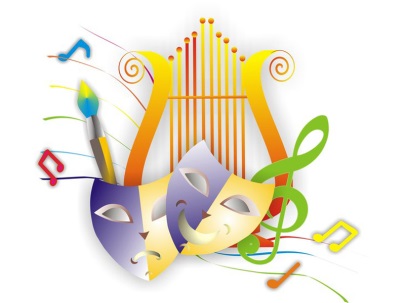 Афиша праздничных мероприятийна декабрь 2018 годаДата и время проведенияНаименование мероприятияМесто проведенияВозрастные ограниченияВходКонтактные данные, e-mail1 декабря 2018 года – 31 декабря 2018 годаВыставка «Народного коллектива» студии изобразительного искусства «Палитра» «Зима-искусница».МАУК «КДС»«Центр культуры и досуга»г. Тула, ул. Металлургов,22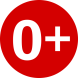 ВходсвободныйТел: 45-50-77,45-52-49Email: gkzmuk@tularegion.org1 декабря 2018 года11.00Спектакль «В тридесятом королевстве»Пр-т Ленина, 85, к. 1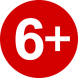 150-350р.Тел: 71-67-68, 71-67-33E-mail:info@teatrtula.ru1 декабря 2018 года12:00Открытие выставки декоративно-прикладного творчества«Судьбе наперекор»
(к Международному дню людей с ограниченными физическими возможностями)Городская библиотека № 4г. Тула, ул. Металлургов, д. 34ВходсвободныйТел: 45-52-02Email: tbs_bibl4@tularegion.org1 декабря 2018 года14.4515.5216.5017.56Тематический рейс тульского троллейбуса творчества «Субботняя улитка», посвященный 77-й годовщине обороны Тулы. Подтема «Жизнь вопреки», посвященная людям с ОВЗ.Маршрут троллейбуса№ 1120р.Тел: 45-50-77,45-52-49Email: gkzmuk@tularegion.org1-5 декабря 2018 года 17.00Выставка детских рисунков«Тульский край. Оборона города»,посвященная 77 – годовщины обороныгорода ТулыМБУК «Культурно - досуговое объединение»филиал «Шатский»п.Шатск,ул. Садовая, д.1-аВход свободныйТел:77-32-54Еmail: tula-mbuk_kdo@tularegion.org1 декабря2018 года18.00Любительские соревнования по теннису и бильярду,посвященные 77 – годовщины обороныгорода ТулыМБУК «Культурно - досуговое объединение»Филиал «Богучаровский»п. Октябрьский, д.113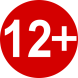 Вход свободныйТел:72-68-34Еmail: tula-mbuk_kdo@tularegion.org1 декабря 2018 года19.00Спектакль «Синдром счастья»МАУК «КДС»«Городской концертный зал»Советская,2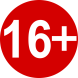 1000-2500р.Тел: 55-05-26,55-05-64Email: gkzmuk@tularegion.org1 декабря 2018 года19.00Спектакль «Бессовестные»Пр-т Ленина, 85, к. 1250-400р.Тел: 71-67-68, 71-67-33E-mail:info@teatrtula.ru1 декабря2018 года20.00Дискотека для молодежи МБУК «Культурно - досуговое объединение»филиал «Плехановский»ул. Заводская, д.17а(фойе)100 р. Тел. 8 (4872) 75-22-29 Еmail: tula-mbuk_kdo@tularegion.org2 декабря 2018 года13:00Тематический вечер«На любовь своё сердце настрою»(к Международному дню людей с ограниченными физическими возможностями)Городская библиотека № 20им. А.С. Пушкинаг. Тула, ул. М. Горького, д. 20ВходсвободныйТел: 34-12-64Email: tbs_bibl20@tularegion.orgс 3 по 14 декабря 2018 годаКонкурс новогодних игрушек «Новогодние чудеса – 2019»МБУК «Культурно - досуговое объединение» филиал «Концертный зал «Орион»п. Ленинский, ул. Ленина д.1 Вход свободныйТел:72-60-96Еmail: tula-mbuk_kdo@tularegion.org3 декабря 2018 года14:00Мастер – класс по изготовлению ёлочной игрушки своими руками.МАУК «КДС»ДК Хомяково, Берёзовская, 2.ВходсвободныйТел: 43-62-71Email: gkzmuk@tularegion.org3 декабря2018 года 14.00Викторина «Героическаяоборона Тулы»,посвященная 77 – годовщины обороныгорода ТулыМБУК «Культурно - досуговое объединение»Филиал «Федоровский» отдел «Алешинский»,с. Алешня,ул. Центральная, д.35Вход свободныйТел:72-68-34Еmail: tula-mbuk_kdo@tularegion.org3 декабря 2018 года16.00Концертная программа посвящённая «Дню  инвалидов»МАУК «КДС»    ДК «Косогорец» Гагарина 2.ВходсвободныйТел: 23 -72 -88Email: kosogorec@tularegion.org 4 декабря2018года11.00Митинг. Возложение цветов и венков к месту захоронения воинов,посвященная 77 – годовщины обороныгорода ТулыМБУК «Культурно - досуговое объединение» п. Плеханово(сквер)Вход свободныйТел. 8 (4872) 75-22-29 Еmail: tula-mbuk_kdo@tularegion.org4 декабря  2018 года 12.00  Литературно - музыкальнаявстреча«На тропе войны»,посвященная 77 – годовщины обороныгорода ТулыМБУК «Культурно - досуговое объединение»филиал «Культурно-спортивный комплекс»п. Ленинский,ул. Гагарина, д. 9Вход свободныйТел:77-32-37Еmail: tula-mbuk_kdo@tularegion.org4 декабря 2018 года13:00Исторический  час«У самого сердца России»(к 77-й годовщине обороныгорода Тулы)Модельная библиотека № 3им. В.Ф. Рудневаг. Тула, ул. Октябрьская, д. 201ВходсвободныйТел: 43-03-14Email: tbs_bibl3@tularegion.org4 декабря 2018 года 13.30 Квест – игра «Дорога к победе, посвященная 77 – годовщины обороныгорода ТулыМБУК «Культурно - досуговое объединение»Филиал «Рассветский» отдел «Иншинский»п. Иншинский, д.22Вход свободныйТел:72-25-03Еmail: tula-mbuk_kdo@tularegion.org4 декабря 2018 года14.00Час мужества«Героическая оборона города Тулы»- сценическая зона;- выставка рисунков «Героическая оборона г.Тулы»посвященный77 – годовщины обороныгорода ТулыМБУК «Культурно - досуговое объединение»Филиал «Богучаровский»отдел «Торховский»п. Торхово,ул. Центральная, д. 24Вход свободныйТел:72-68-34Еmail: tula-mbuk_kdo@tularegion.org4 декабря 2018 года 15.00Любительское соревнование по мини - футболу (мальчики), посвященная 77 – годовщины обороныгорода ТулыМБУК «Культурно - досуговое объединение»п. Барсуки,ул. Ленина, д.12Вход свободныйТел:77-32-92Еmail: tula-mbuk_kdo@tularegion.org4 декабря 2018 года        16.00Конкурс- выставка рисунков «Война глазами детей»,посвященный 77 – годовщины обороныгорода Тулыв рамках проекта «Дни двора - 2018г»МБУК «Культурно - досуговое объединение»Филиал «Богучаровский»  отдел «Рождественский»п. Рождественский,ул. 40 лет Октября, д.1Вход свободныйТел:72-68-34Еmail: tula-mbuk_kdo@tularegion.org4 декабря 2018 года19.00Концерт Аниты ЦойМАУК «КДС»«Городской концертный зал»Советская,2800-2600р.Тел: 55-05-26,55-05-64Email: gkzmuk@tularegion.org4 декабря 2018 года 19.00Интеллектуальная игра«Арсенал и щит России», посвященная 77 – годовщины обороныгорода ТулыМБУК «Культурно - досуговое объединение»Филиал «Рассветский»                  Отдел «Михалковский»п. Михалково,ул. Карбышева, д.20 аВход свободныйТел:50-86-63Еmail: tula-mbuk_kdo@tularegion.org4  декабря 2018 года 19.00Любительское соревнование по волейболу, посвященное77 – годовщины обороныгорода ТулыМБУК «Культурно - досуговое объединение»п. Барсуки,ул. Ленина, д.12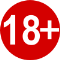 Вход свободныйТел:77-32-92Еmail: tula-mbuk_kdo@tularegion.org5 декабря2018 года10.00Детская игровая  программа«Новогодняя карусель»:-игры, конкурсы- послание Деду МорозуМБУК «Культурно - досуговое объединение»Филиал «Богучаровский»отдел «Торховский»п. Торхово,                                  ул. Центральная, дом 24Вход свободныйТел:72-68-34Еmail: tula-mbuk_kdo@tularegion.org5 декабря 2018 года12.00Митинг и возложение венков и цветов на братскую могилу и к обелиску воинам любительским объединением «Ветеран».ул.Новомосковское шоссеВходсвободныйТел: 45-50-77,45-52-49Email: gkzmuk@tularegion.org5 декабря 2018 года13.30Кинопоказ фильма «Оборона Тулы» для учащихся ЦО Пролетарского округаМАУК «КДС»«Центр культуры и досуга»г. Тула, ул. Металлургов,22Вход свободныйТел: 45-50-77,45-52-49Email: gkzmuk@tularegion.org5 декабря2018 года14.00Тематический час"Мой край,  опалённый войной"посвященный77 – годовщины обороныгорода ТулыМБУК «Культурно - досуговое объединение»Филиал «Богучаровский»отдел «Архангельский»с. Архангельское,ул. Промышленная, д.2Вход свободныйТел:72-68-34Еmail: tula-mbuk_kdo@tularegion.org5 декабря 2018 года14:00Час истории«Мой край, опаленный войной»(к 77-й годовщине обороныгорода Тулы)Архангельский БПЛенинский район, с. Архангельское, ул. Промышленная д. 2ВходсвободныйТел: 43-03-14Email: tbs_bibl3@tularegion.org5 декабря 2018 года14:00Квест - викторина для школьников «Страницы тульского подвига».МАУК «КДС»ДК Хомяково, Берёзовская, 2.ВходсвободныйТел: 43-62-71Email: gkzmuk@tularegion.org5 декабря 2018 года17.00Чайная церемония в кругу друзей «Мудрости чая»в рамках проекта «Традиции большой страны»МБУК «Культурно - досуговое объединение»филиал «Шатский»п.Шатск,ул. Садовая, д.1-аВход свободныйТел:77-32-54Еmail: tula-mbuk_kdo@tularegion.org5 декабря 2018 года19.00Концерт Риты ДакотаМАУК «КДС»«Городской концертный зал»Советская,2800-2500р.Тел: 55-05-26,55-05-64Email: gkzmuk@tularegion.org5 декабря 2018 года13.00Просмотр документального фильма,посвященного обороне г. Тулы.Диалог-беседа «Герои нашего города»МАУК «КДС»ДК «Южный»Г. Тула, пос. Менделеевский, ул. М.Горького, д.13ВходсвободныйТел: 33-08-11Email: gkzmuk@tularegion.org5 декабря 2018 года14.00Мастер-класс «Мы помним»МАУК «КДС»ДК «Южный»Г. Тула, пос. Менделеевский, ул. М.Горького, д.13ВходсвободныйТел: 33-08-11gkzmuk@tularegion.org6 декабря 2018 года10:30Час мужества«Без срока давности»(к 77-й годовщине обороны города Тулы)Богучаровское БОЛенинский район,п. Октябрьский, д. 113ВходсвободныйТел: 72-67-74Email: tbs_bogucharovskijbp@tularegion.org6 декабря 2018 года12.00 Тематическое мероприятие«Никто не забыт, ничто не забыто» в рамках проекта «Традиции большой страны»,посвященная 77 – годовщины обороныгорода ТулыМБУК «Культурно - досуговое объединение» филиал «Концертный зал «Орион»п. Ленинский, ул. Ленина д.1  Вход свободныйТел:72-60-96Еmail: tula-mbuk_kdo@tularegion.org6 декабря 2018 года12:30Литературный час:«Боль Отечества я слышу»(к 100-летию со дня рожденияА.И. Солженицына)Городская библиотека № 19г. Тула, п. Хомяково,ул. Березовская, д. 2ВходсвободныйТел: 43-62-88Email: tbs_bibl19@tularegion.org6 декабря 2018 года13:30Урок мужества«Тула – арсенал и щит России»(к 77-й годовщине обороны города Тулы)Городская библиотека № 21г. Тула, п. Южный,ул. Шахтерская, д. 49-БВходсвободныйТел: 31-49-41Email: tbs_bibl21@tularegion.org6 декабря 2018 года15.00Игра - квест для детей «Грозный щит столицы», посвященная 77 – годовщины обороныгорода ТулыМБУК «Культурно - досуговое объединение»Филиал «Барсуковский»п. Барсуки,ул. Советская, д.16аВход свободныйТел:77-32-92Еmail: tula-mbuk_kdo@tularegion.org6 декабря 2018 года16.20Оздоровительно - досуговое мероприятие«Игровая Радуга»:-спортивные состязания-конкурсыв рамках проекта «Расти! Играй!МБУК «Культурно - досуговое объединение»Филиал «Богучаровский»отдел «Архангельский»с. Архангельское,ул. Промышленная, д.2Вход свободныйТел:72-68-34Еmail: tula-mbuk_kdo@tularegion.org6 декабря 2018 года 17.00Новогодние настольные игры «Alias» и «Эки Воки» в рамках проекта «Расти и играй»МБУК «Культурно - досуговое объединение»филиал «Культурно-спортивный комплекс»п. Ленинский,ул. Гагарина, д. 9Вход свободныйТел:77-32-37Еmail: tula-mbuk_kdo@tularegion.org6 декабря 2018 года19.00Спектакль «Авантюристы поневоле»МАУК «КДС»«Городской концертный зал»Советская,21200-3200р.Тел: 55-05-26,55-05-64Email: gkzmuk@tularegion.org6 декабря 2018 года19.00Спектакль «Наш Антон Павлович Ч.»Пр-т Ленина, 85, к. 1250-400р.Тел: 71-67-68, 71-67-33E-mail:info@teatrtula.ru7 декабря 2018 года09.00Международный конкурс-фестиваль «Тульский сувенир».МАУК «КДС»«Центр культуры и досуга»г. Тула, ул. Металлургов,22ВходсвободныйТел: 45-50-77,45-52-49Email: gkzmuk@tularegion.org7 декабря2018 года11.00Открытое танцевальное пространство «Движение — это жизнь»:«Йога» в рамках проекта «Бодрость и радость»МБУК «Культурно - досуговое объединение»Филиал «Рассветский» отдел «Иншинский»п. Иншинский, д.22Вход свободныйТел:72-25-03Еmail: tula-mbuk_kdo@tularegion.org7 декабря 2018года13.00Возложение цветов к мемориалу погибшим воинам ,посвященное77 – годовщины обороныгорода ТулыМБУК «Культурно - досуговое объединение»Филиал «Прилепский п. Прилепы Вход свободныйТел:77-32-54Еmail: tula-mbuk_kdo@tularegion.org7 декабря 2018 года14:00Игровая программа«Здравствуй, Зимушка – Зима!»МАУК «КДС»ДК Хомяково, Берёзовская, 2.ВходсвободныйТел: 43-62-71Email: gkzmuk@tularegion.org 7 декабря 2018 года14.00 Тематическое мероприятие«Память в наших сердцах» ,посвященная 77 – годовщины обороныгорода Тулыв рамках проекта «Традиции большой страны»МБУК «Культурно - досуговое объединение» филиал «Концертный зал «Орион» отдел «Обидимский»п. Обидимо, ул. Школьная д.4Вход свободныйТел:72-60-96Еmail: tula-mbuk_kdo@tularegion.org7 декабря 2018года17.00Тематический вечер «Россия кланяется низко своим прославленным сынам»в рамках проекта «Традиции большой страны»МБУК «Культурно - досуговое объединение»филиал «Шатский»п.Шатск,ул. Садовая, д.1-аВход свободныйТел:77-32-54Еmail: tula-mbuk_kdo@tularegion.org7 декабря 2018года17.00Интеллектуальная игра «Память сильнее времени»,посвященная 77 – годовщины обороныгорода ТулыМБУК «Культурно -досуговое объединение»Филиал «Прилепский» отдел «Ильинский» п. Ильинка, ул. Центральная, д.19а к.1Вход свободныйТел:77-32-54Еmail: tula-mbuk_kdo@tularegion.org7 декабря 2018 года19.00Концерт Александра МалининаМАУК «КДС»«Городской концертный зал»Советская,2900-2700р.Тел: 55-05-26,55-05-64Email: gkzmuk@tularegion.org7 декабря 2018 года19.00Джаз-кафе. Группа «Билет на М.А.Р.С.»Пр-т Ленина, 85, к. 1300р.Тел: 71-67-68, 71-67-33E-mail:info@teatrtula.ru7 декабря 2018 года 20.00Любительское соревнование по баскетболу, посвященная 77 – годовщины обороныгорода ТулыМБУК «Культурно - досуговое объединение»п. Барсуки,ул. Ленина, д.12Вход свободныйТел:77-32-92Еmail: tula-mbuk_kdo@tularegion.org8 декабря 2018 года11.00ПРЕМЬЕРА СЕЗОНА. Спектакль «Бабки Ёжки и листопад»Пр-т Ленина, 85, к. 1200-400р.Тел: 71-67-68, 71-67-33E-mail:info@teatrtula.ru8 декабря 2018 года11.00Мастер-класс «В гостях у Зимушки-зимы».МАУК «КДС»«Центр культуры и досуга»г. Тула, ул. Металлургов,22ВходсвободныйТел: 45-50-77,45-52-49Email: gkzmuk@tularegion.org8 декабря 2018года12.00Литературно-музыкальная композиция «Тула оружейная»,посвященная 77 – годовщины обороныгорода ТулыМБУК «Культурно - досуговое объединение»Филиал «Прилепский»отдел «Сергиевский»п. Сергиевский,ул. Центральная, д.18Вход свободныйТел:77-32-54Еmail: tula-mbuk_kdo@tularegion.org8 декабря 2018 года13.00Конкурс чтецов «Дорогами мужества», посвященный77 – годовщины обороныгорода ТулыМБУК «Культурно - досуговое объединение»Филиал «Барсуковский» отдел «Хрущевский» с. Хрущево, ул. Шкляра д.1аВход свободныйТел:77-32-92Еmail: tula-mbuk_kdo@tularegion.org8 декабря 2018года14.00Возложение цветов к памятному камню воинам и труженикам тыла ,посвященнаое77 – годовщины обороныгорода ТулыМБУК «Культурно - досуговое объединение»Филиал «Прилепский»  отдел «Крутенский»д. ТихвинкаВход свободныйТел:77-32-54Еmail: tula-mbuk_kdo@tularegion.org8 декабря 2018 года 15.00Мастер - класс по изготовлению ёлочных украшений  «Новогодняя фантазия» МБУК «Культурно - досуговое объединение» отдел «Хрущевский»с.Хрущево, ул.Шкляра, 1аВход свободныйТел:77-32-92Еmail: tula-mbuk_kdo@tularegion.org8 декабря 2018 года19.00Спектакль «Наш Антон Павлович Ч.»Пр-т Ленина, 85, к. 1250-400р.Тел: 71-67-68, 71-67-33E-mail:info@teatrtula.ru8 декабря2018 года20.00Дискотека для молодежи МБУК «Культурно -  досуговое объединение»филиал «Плехановский»ул. Заводская, д.17а(фойе)100 р. Тел. 8 (4872) 75-22-29 Еmail: tula-mbuk_kdo@tularegion.org9 декабря 2018 года19.00Концерт Виктора КоролеваМАУК «КДС»«Городской концертный зал»Советская,2900-1800р.Тел: 55-05-26,55-05-64Email: gkzmuk@tularegion.org10 декабря 2018 года19.00Концерт «Симфоническое КИНО»МАУК «КДС»«Городской концертный зал»Советская,21500 – 6000р.Тел: 55-05-26,55-05-64Email: gkzmuk@tularegion.org11 декабря 2018 года12.00 Мастер – класс по изготовлению новогодних игрушек«Зима – Кудесница» в рамках проекта «Чудеса в Дедморозовке»МБУК «Культурно - досуговое объединение» филиал «Концертный зал «Орион»п. Ленинский, ул. Ленина д.1 Вход свободныйТел:72-60-96Еmail: tula-mbuk_kdo@tularegion.org11 декабря 2018 года 14.00Игровая программа «Как встречают Новый год люди всех земных широт» в рамках проектов «Чудеса в Дедморозовке» и «Расти! Играй!» МБУК «Культурно - досуговое объединение»Филиал «Рассветский»п. Рассвет, д. 35Вход свободныйТел:72-35-81Еmail: tula-mbuk_kdo@tularegion.org11 декабря 2018 года 14:00Вечер – раздумье«Жизнь не во лжи»(к 100-летию со дня рожденияА.И. Солженицына)Городская библиотека № 22г. Тула, ул. Бондаренко, д. 11ВходсвободныйТел: 48-56-76Email: tbs_bibl22@tularegion.org11 декабря 2018 года 14.00Мастер – класспо изготовлению  новогодних украшений«Зимние кружева»МБУК «Культурно - досуговое объединение»Филиал «Богучаровский» отдел «Рождественский»п. Рождественский,ул. 40 лет Октября, д.1(актовый зал)Вход свободныйТел:72-68-34Еmail: tula-mbuk_kdo@tularegion.org11 декабря 2018 года 15.00Любительские соревнования по футболу (мальчики) МБУК «Культурно - досуговое объединение»п. Барсуки,ул. Ленина, д.12Вход свободныйТел:77-32-92Еmail: tula-mbuk_kdo@tularegion.org11 декабря 2018 года15.00Мастер - класс по изготовлению ёлочных украшений  «Новогоднее чудо 2019» в рамках проекта «Чудеса в Дедморозовке»МБУК «Культурно - досуговое объединение»Филиал «Барсуковский»п. Барсуки,ул. Советская, д.16аВход свободныйТел:77-32-92Еmail: tula-mbuk_kdo@tularegion.org11 декабря 2018 года 15.00Конкурс рисунков «Подарок Деду Морозу» в рамках проекта «Чудеса в Дедморозовке»МБУК «Культурно -досуговое объединение»Филиал «Прилепский» отдел «Ильинский» п. Ильинка, ул. Центральная, д.19а к.1Вход свободныйТел:77-32-54Еmail: tula-mbuk_kdo@tularegion.org11 декабря 2018 года16.00Арт - пространство-мастер-класс  по изготовлению новогодних украшений«Сундучок чудес»МБУК «Культурно -досуговое объединение»Филиал «Богучаровский»отдел «Торховский»п. Торхово,    ул. Центральная, д. 24Вход свободныйТел:72-68-34Еmail: tula-mbuk_kdo@tularegion.org11 декабря 2018 года16.00Арт-пространство-мастер-класс  по изготовлению новогодних украшений«Волшебный сундучок»в рамках проекта "Чудеса в Дедморозовке" МБУК «Культурно - досуговое объединение»Филиал «Богучаровский»п. Октябрьский, д.113Вход свободныйТел:72-68-34Еmail: tula-mbuk_kdo@tularegion.org11 декабря 2018 года16.00 Викторина для детей   «Новогодний компот»«Чудеса в Дедморозовке»МБУК «Культурно -  досуговое объединение»филиал «Плехановский»ул. Заводская , д.17а(фойе)Вход свободныйТел. 8 (4872) 75-22-29 Еmail: tula-mbuk_kdo@tularegion.org11 декабря2018 года16.00Мастерская Снегурочки«Новогодние чудеса»в рамках проектов               «Чудеса в Дедморозовке» и «Мастерская»МБУК «Культурно - досуговое объединение»Филиал «Рассветский»отдел «Зайцевский»с. Зайцево,ул. Новая, д.1 Вход свободныйТел:72-43-24Еmail: tula-mbuk_kdo@tularegion.org11 декабря 2018 года 17.00Мастер - класс по изготовлению новогодних украшений «Серпантин идей»в рамках проекта «Чудеса в Дедморозовке»МБУК «Культурно - досуговое объединение» Филиал «Прилепский»п. Прилепы, ул. Буденного, д. 9Вход свободныйТел:77-32-54Еmail: tula-mbuk_kdo@tularegion.org11 декабря 2018 года 17.00Мероприятие – развлечение «Письмо Деду Морозу» в рамках проекта «Чудеса в Дедморозовке»МБУК «Культурно- досуговое объединение» Филиал «Прилепский»  отдел  «Старобасовский» д. Старое Басово, д.38Вход свободныйТел:77-32-54Еmail: tula-mbuk_kdo@tularegion.org11 декабря 2018 года 17.00Конкурс рисунков и поделок «Рисунки Деду Морозу» в рамках проекта «Чудеса в Дедморозовке»МБУК «Культурно -досуговое объединение»Филиал «Прилепский»отдел «Сергиевский»п. Сергиевский,ул. Центральная,д.18Вход свободныйТел:77-32-54Еmail: tula-mbuk_kdo@tularegion.org11 декабря 2018 года17.00Выставка творческих работ «Зимние чудеса»в рамках проекта "Чудеса в Дедморозовке"МБУК «Культурно - досуговое объединение»филиал «Шатский»п. Шатск,ул. Садовая, д.1-аВход свободныйТел:77-32-54Еmail: tula-mbuk_kdo@tularegion.org11 декабря2018 года  17.00Мастер – класс по изготовлению новогодней композиции из живых веток елки и свечей«Christmas tree»в рамках проекта "Чудеса в Дедморозовке" МБУК «Культурно - досуговое объединение»филиал «Культурно-спортивный комплекс»п. Ленинский,ул. Гагарина, д. 9Вход свободныйТел:77-32-37Еmail: tula-mbuk_kdo@tularegion.org11 декабря2018 года 17.00Мастер- класс по изготовлению новогодних игрушек в рамках проекта «Чудеса в Дедморозовке»МБУК «Культурно - досуговое объединение»Филиал «Федоровский» с. Федоровка,ул. Станционная, д.7аВход свободныйТел:72-68-34Еmail: tula-mbuk_kdo@tularegion.org 11 декабря2018 года17.30Игровая программа «Новогодние старты» в рамках проекта «Расти! Играй!»МБУК «Культурно - досуговое объединение»Филиал «Рассветский» отдел «Иншинский»п. Иншинский, д.22Вход свободныйТел:72-25-03Еmail: tula-mbuk_kdo@tularegion.org11 декабря 2018 года 18.00Мастер – класс по изготовлению новогодних поделок «Зимняя фантазия» в рамках проекта «Чудеса в Дедморозовке»МБУК «Культурно -досуговое объединение»Филиал «Прилепский» отдел «Крутенский»д. Крутое, д.6аВход свободныйТел:77-32-54Еmail: tula-mbuk_kdo@tularegion.org11 декабря 2018 года 18.00Вечерние посиделки для людей пожилого возраста «За чашкой чая»МБУК «Культурно - досуговое объединение»Филиал «Федоровский» отдел «Алешинский»,с. Алешня,ул. Центральная, д.35Вход свободныйТел:72-68-34Еmail: tula-mbuk_kdo@tularegion.org11 декабря 2018 года19.00Концерт группы «Да Гамба»МАУК «КДС»«Городской концертный зал»Советская,2300-8000р.Тел: 55-05-26,55-05-64Email: gkzmuk@tularegion.org11 декабря 2018 года 19.00Любительское соревнование по волейболу (взрослые)МБУК «Культурно - досуговое объединение»п. Барсуки,ул. Ленина, д.12Вход свободныйТел:77-32-92Еmail: tula-mbuk_kdo@tularegion.org12 декабря 2018 года -19 января 2019 годаАрт-выставка«История кондитерского дела в фантиках»ЦГБ им. Л.Н. Толстогог. Тула, ул. Болдина, д. 149/10ВходсвободныйТел: 35-34-38Email: tbs_sgb@tularegion.org12 декабря 2018 года10:30Литературная игра«Весёлые рассказы для Дениски»(к 115-летию со дня рожденияВ.Ю. Драгунского)Модельная библиотека №1г. Тула, ул. Новомосковская, д. 9ВходсвободныйТел: 37-10-91, 37-13-86Email: tbs_bibl1@tularegion.org12 декабря 2018 года12:00Час познаний«Основа всех основ – Конституция России»Центральная районная библиотекаЛенинский район, пос. Ленинский,ул. Ленина, д.5ВходсвободныйТел: 72-53-92Email: tbs_srb@tularegion.org12 декабря 2018 года12.30«Знаешь ли ты Конституцию?»  интеллектуальная квест-играМАУК «КДС»ДК «Южный»Г. Тула, пос. Менделеевский, ул. М.Горького, д.13ВходсвободныйТел: 33-08-11Email: gkzmuk@tularegion.org12 декабря 2018 года13.30Мероприятие «Уважать закон – значит любить Родину», посвященное 25-летию Конституции РФ.МАУК «КДС»«Центр культуры и досуга»г. Тула, ул. Металлургов,22ВходсвободныйТел: 45-50-77,45-52-49Email: gkzmuk@tularegion.org12 декабря 2018 года14:00Познавательная программа«Наш дом - Россия».МАУК «КДС»ДК Хомяково, Берёзовская, 2.ВходсвободныйТел: 43-62-71Email: gkzmuk@tularegion.org12 декабря2018 года18.00Конкурс детского рисунка «Наступает Новый год!»МБУК «Культурно - досуговое объединение»Филиал «Рассветский»                  отдел «Михалковский»п. Михалково,ул. Карбышева, д.20 аВход свободныйТел:50-86-63Еmail: tula-mbuk_kdo@tularegion.org12 декабря 2018 года19.00Спектакль «Двенадцать мюзиклов»МАУК «КДС»«Городской концертный зал»Советская,2800-2200р.Тел: 55-05-26,55-05-64Email: gkzmuk@tularegion.org13 декабря 2018 года13.30День освобождения  посёлка от немецко- фашистских захватчиковЛитературно-музыкальная композиция«Память за собою позови…»МАУК «КДС»Дом культуры «Косогорец»Гагарина 2ВходсвободныйТел: 23 -72 -88Email: kosogorec@tularegion.org13 декабря 2018года16.00Игровая программа «В поиске снежинок»в рамках проектов«Дни двора 2018» и «Расти! Играй!»МБУК «Культурно - досуговое объединение»филиал «Шатский»д. ЧастоеВход свободныйТел:77-32-54Еmail: tula-mbuk_kdo@tularegion.org13 декабря2018 года17.15Мастер – класспо хореографии«Волшебный мир танца»в рамках проекта«В движении»МБУК «Культурно - досуговое объединение»Филиал «Богучаровский»отдел «Архангельский»с. Архангельское,ул. Промышленная, д.2Вход свободныйТел:72-68-34Еmail: tula-mbuk_kdo@tularegion.org13 декабря 2018 года19.00Концерт Ирины КругМАУК «КДС»«Городской концертный зал»Советская,21000-2800р.Тел: 55-05-26,55-05-64Email: gkzmuk@tularegion.org13 декабря 2018 года19.00ПРЕМЬЕРА СЕЗОНА. Спектакль «Курица»Пр-т Ленина, 85, к. 1300-500р.Тел: 71-67-68, 71-67-33E-mail:info@teatrtula.ru14 декабря 2018 года13.30Квест «В гостях у сказки».Парк ЦКиДПо предвари тельной записиТел: 45-50-77,45-52-49Email: gkzmuk@tularegion.org14 декабря 2018 года15:00Развлекательно – игровая программа «Снежная избушка».МАУК «КДС»ДК Хомяково, Берёзовская, 2.100 р.Тел: 43-62-71Email: gkzmuk@tularegion.org14 декабря 2018 года 17.00Игры на свежем воздухе «Новогодние забавы»в рамках проекта  «Расти и играй»МБУК «Культурно - досуговое объединение»филиал «Культурно-спортивный комплекс»п. Ленинский,ул. Гагарина, д. 9Вход свободныйТел:77-32-37Еmail: tula-mbuk_kdo@tularegion.org14 декабря 2018 года 17.00Открытие арт-объекта «Новогоднее дерево желаний»МБУК «Культурно - досуговое объединение»Филиал «Рассветский»п. Рассвет, д. 35Вход свободныйТел:72-35-81Еmail: tula-mbuk_kdo@tularegion.org14 декабря2018 года18.30Мастер — класс по бисероплетению в рамках проекта «Мастерская»МБУК «Культурно - досуговое объединение»Филиал «Рассветский» отдел «Иншинский»п. Иншинский, д.22Вход свободныйТел:72-25-03Еmail: tula-mbuk_kdo@tularegion.org15 декабря 2018 года11.00Мастер-класс «В гостях у Зимушки-зимы».МАУК «КДС»«Центр культуры и досуга»г. Тула, ул. Металлургов,22ВходсвободныйТел: 45-50-77,45-52-49Email: gkzmuk@tularegion.org15 декабря 2018 года11.00Спектакль «Кот в сапогах»Пр-т Ленина, 85, к. 1150-350р.Тел: 71-67-68, 71-67-33E-mail:info@teatrtula.ru15 декабря 2018 года 13.00Детская игровая программа «По следам уходящего года»МБУК МБУК «Культурно - досуговое объединение»Филиал «Федоровский» отдел «Коптевский»,д. Коптево, д. 75Вход свободныйТел:72-68-34Еmail: tula-mbuk_kdo@tularegion.org15 декабря2018 года15.00Мастер-класс по оздоровительной гимнастике«Гимнастика красоты»в рамках  проекта «В движении»МБУК «Культурно - досуговое объединение»Филиал «Богучаровский»отдел «Торховский»п. Торхово,                        ул. Центральная, д. 24Вход свободныйТел:72-68-34Еmail: tula-mbuk_kdo@tularegion.org15 декабря 2018 года17.00«Волшебство от Деда Мороза» крио-шоу, игровая программаМАУК «КДС»ДК «Южный»Г. Тула, пос. Менделеевский, ул. М.Горького, д.13200р.Тел: 33-08-11Email: gkzmuk@tularegion.org15 декабря 2018 года18.00Концерт Тимура ШаоваМАУК «КДС»«Городской концертный зал»Советская,2Банкетный зал200 местПроектор не нужен. Гримерка, столик, зеркало, стулья800р.Тел: 55-05-26,55-05-64Email: gkzmuk@tularegion.org15 декабря 2018 года19.00ПРЕМЬЕРА СЕЗОНА. Спектакль «Курица»Пр-т Ленина, 85, к. 1300-500р.Тел: 71-67-68, 71-67-33E-mail:info@teatrtula.ru15 декабря2018года20.00Дискотека для молодежи МБУК «Культурно -    досуговое объединение»филиал «Плехановский»ул. Заводская, д.17а(фойе)100 р. Тел. 8 (4872) 75-22-29 Еmail: tula-mbuk_kdo@tularegion.org16 декабря 2018 года19.00Концерт Александра СероваМАУК «КДС»«Городской концертный зал»Советская,2900-2700р.Тел: 55-05-26,55-05-64Email: gkzmuk@tularegion.org17 декабря -  21 декабря 2018 годас 18:00 до 20.00Мастерская Деда МорозаМастер-классы по изготовлению новогодних ёлочных украшенийМАУК «КДС»    ДК «Косогорец» Гагарина 2.50 р.Тел: 23-72-88Email: kosogorec@tularegion.orgс 17 по 29 декабря2018 годаВыставка новогодних игрушек по итогам конкурса «Новогодние чудеса -2019»МБУК «Культурно - досуговое объединение» филиал «Концертный зал «Орион»п. Ленинский, ул. Ленина д.1 Вход свободныйТел:72-60-96Еmail: tula-mbuk_kdo@tularegion.org18 декабря 2018 года10.00Интерактивная программа «ШколаДеда Мороза и Снегурочки»МБУК «Культурно - досуговое объединение»Филиал «Богучаровский»п. Октябрьский, д.91МБОУ «ЦО №49»100 р.Тел:72-68-34Еmail: tula-mbuk_kdo@tularegion.org18 декабря2018 года12.00 Интерактивная  программа«Школа Деда Морозаи Снегурочки»МБУК «Культурно - досуговое объединение» филиал «Концертный зал «Орион»п. Ленинский, ул. Ленина д.1 100 р.Тел:72-60-96Еmail: tula-mbuk_kdo@tularegion.org18 декабря 2018 года  12.30Интерактивная программа«Школа Деда Мороза и Снегурочки»МБУК «Культурно - досуговое объединение»филиал «Культурно-спортивный комплекс»п. Ленинский,ул. Гагарина, д. 9100 р.Тел:77-32-37Еmail: tula-mbuk_kdo@tularegion.org18 декабря 2018 года 14.30Интерактивная программа«Школа Деда Мороза и Снегурочки»МБУК «Культурно - досуговое объединение»МБОУ «ЦО№51»         с. Алешня, ул. Фабричная, д. 1100 р.Тел:72-68-34Еmail: tula-mbuk_kdo@tularegion.org18 декабря 2018 года15.00 Интерактивная программа"Школа Деда Мороза и Снегурочки"МБУК «Культурно -  досуговое объединение»филиал «Плехановский»ул. Заводская, д.17а100 р.Тел. 8 (4872) 75-22-29 Еmail: tula-mbuk_kdo@tularegion.org18 декабря 2018 года15.00Интерактивная программа «ШколаДеда Мороза и Снегурочки»МБУК «Культурно - досуговое объединение»Филиал «Богучаровский»п. Октябрьский, д.90МБОУ «ЦО №49»100 руб.Тел:72-68-34Еmail: tula-mbuk_kdo@tularegion.org18 декабря2018 года16.30Оздоровительно - досуговое мероприятие«Пластика современной хореографии»МБУК «Культурно - досуговое объединение»Филиал «Богучаровский» отдел «Рождественский»п. Рождественский,ул. 40 лет Октября, д.1Вход свободныйТел:72-68-34Еmail: tula-mbuk_kdo@tularegion.org18 декабря 2018 года18.00Интерактивная программа«Школа Деда Мороза и Снегурочки»МБУК «Культурно - досуговое объединение»филиал «Шатский»п. Шатск,ул. Садовая, д.1-а100 р.Тел:77-32-54Еmail: tula-mbuk_kdo@tularegion.org18 декабря 2018 года18.30Интерактивная программа«Школа Деда Мороза и Снегурочки»МБУК «Культурно - досуговое объединение»Филиал «Барсуковский»п. Барсуки,ул. Советская, д.16а100р.Тел:77-32-92Еmail: tula-mbuk_kdo@tularegion.org19 декабря 2018 года10.00«Снежная королева». Новогоднее представление для детейПр-т Ленина, 85, к. 1600р.Тел: 71-67-68, 71-67-33E-mail:info@teatrtula.ru19 декабря 2018 года11:00Арт-мастерская«Поделк@»Детская библиотека № 13им. А.А. Любомудроваг. Тула, ул. Кирова, д. 26, корп. 1ВходсвободныйТел: 40-26-61Email: tbs_bibl13@tularegion.org19 декабря 2018 года13.00«Снежная королева». Новогоднее представление для детейПр-т Ленина, 85, к. 1600р.Тел: 71-67-68, 71-67-33E-mail:info@teatrtula.ru19 декабря 2018 года15.00«Снежная королева». Новогоднее представление для детейПр-т Ленина, 85, к. 1600р.Тел: 71-67-68, 71-67-33E-mail:info@teatrtula.ru19 декабря 2018 года 16.00Вечерние посиделки для людей пожилого возраста «Новый год к нам мчится»МБУК «Культурно - досуговое объединение»Филиал «Федоровский» с. Федоровка,ул. Станционная, д.7аВход свободныйТел:72-68-34Еmail: tula-mbuk_kdo@tularegion.org19 декабря2018 года18.30Интерактивная программа  «Школа Деда Мороза и  Снегурочки»МБУК «Культурно - досуговое объединение»Филиал «Рассветский» отдел «Иншинский»п. Иншинский, д.22100 р.Тел:72-25-03Еmail: tula-mbuk_kdo@tularegion.org20 декабря 2018 года10.00«Снежная королева». Новогоднее представление для детейПр-т Ленина, 85, к. 1600р.Тел: 71-67-68, 71-67-33E-mail:info@teatrtula.ru20 декабря 2018 года10.00Парад Дедов Морозов«Новогодние чудеса»-шествие - маскарад-танцевальный флешмобМБУК «Культурно - досуговое объединение»Филиал «Богучаровский»п. ОктябрьскийВход свободныйТел:72-68-34Еmail: tula-mbuk_kdo@tularegion.org20 декабря2018 года11.00 Поздравительная акция «Новогодний десант Деда Мороза»в рамках проекта «Чудеса в Дедморозовке»МБУК «Культурно - досуговое объединение» филиал «Концертный зал «Орион»п. Ленинский, ул. Ленина д.1 Вход свободныйТел:72-60-96Еmail: tula-mbuk_kdo@tularegion.org20 декабря 2018 года13.00«Снежная королева». Новогоднее представление для детейПр-т Ленина, 85, к. 1600р.Тел: 71-67-68, 71-67-33E-mail:info@teatrtula.ru20 декабря 2018 года15.00«Снежная королева». Новогоднее представление для детейПр-т Ленина, 85, к. 1600р.Тел: 71-67-68, 71-67-33E-mail:info@teatrtula.ru20 декабря 2018 года15.00Музыкальная страничка «Новогодний переполох»в рамках проекта "Чудеса в Дедморозовке"МБУК «Культурно - досуговое объединение»филиал «Шатский»п. Шатск,ул. Садовая, д.1-аВход свободныйТел:77-32-54Еmail: tula-mbuk_kdo@tularegion.org20 декабря 2018 года15:00Литературно-музыкальная композиция«Тургенев и музыка»Городская библиотека № 15г. Тула, ул. М. Жукова, д. 8-БВходсвободныйТел: 39-51-53Email: tbs_bibl15@tularegion.org20 декабря 2018 года16.00Мастер-класспо изготовлению новогодней игрушки, символ года«Веселый поросенок»в рамках проекта«Мастерская»МБУК «Культурно - досуговое объединение»Филиал «Богучаровский»отдел «Торховский»п. Торхово,                   ул. Центральная, дом 24Вход свободныйТел:72-68-34Еmail: tula-mbuk_kdo@tularegion.org20 декабря 2018 года 16.00Open – air«Зимние забавы» в рамках проекта «Чудеса в Дедморозовке»МБУК «Культурно- досуговое объединение» филиал  «Прилепский»  отдел  «Старобасовский»д. Старое Басово, д.38Вход свободныйТел:77-32-54Еmail: tula-mbuk_kdo@tularegion.org20 декабря 2018 года 16.00Конкурсно – игровая программа для детей «Нам праздник веселый Зима принесла» в рамках проекта «Дни двора 2018»МБУК «Культурно - досуговое объединение»филиал «Прилепский» отдел «Крутенский»д. Варваровка(детская площадка)Вход свободныйТел:77-32-54Еmail: tula-mbuk_kdo@tularegion.org20 декабря 2018 года 16.00Открытие уличной елки «Весело, весело встретим Новый год!» в рамках проекта «Чудеса в Дедморозовке»МБУК «Культурно - досуговое объединение»филиал «Прилепский»п. Прилепы,  ул. Буденного (детская площадка)Вход свободныйТел:77-32-54Еmail: tula-mbuk_kdo@tularegion.org20 декабря 2018 года16.30Праздник двора.ул. Кирова, д.53ВходсвободныйТел:45-50-77,45-52-49Email: gkzmuk@tularegion.org20 декабря 2018 года 17.00Конкурс авторских стихотворений«Новогодняя метель»МБУК «Культурно - досуговое объединение»Филиал «Богучаровский» отдел «Рождественский»п. Рождественский,ул. 40 лет Октября, д.1(актовый зал)Вход свободныйТел:72-68-34Еmail: tula-mbuk_kdo@tularegion.org20 декабря2018 года 17.00Мастер- класс по упаковке новогодних подарков в рамках проекта «Чудеса в Дедморозовке»МБУК «Культурно - досуговое объединение»Филиал «Федоровский» с. Федоровка,ул. Станционная, д.7аВход свободныйТел:72-68-34Еmail: tula-mbuk_kdo@tularegion.org20 декабря2018 года18.00Новогодняя благотворительная акция«Подари добро»в рамках проекта «Чудеса в Дедморозовке»МБУК «Культурно - досуговое объединение»Филиал «Рассветский»                  отдел «Михалковский»п. Михалково,ул. Карбышева, д.20 аВход свободныйТел:50-86-63Еmail: tula-mbuk_kdo@tularegion.org20 декабря2018 года18.00Вечер – встреча«Новогодний  огонёк»:- игры, конкурсы- мини-дискотекаМБУК «Культурно - досуговое объединение»Филиал «Богучаровский»отдел «Архангельский»с. Архангельское,ул. Промышленная, д.2Вход свободныйТел:72-68-34Еmail: tula-mbuk_kdo@tularegion.org20 декабря 2018 года  18.00Новогодняя детская развлекательная программа  «Новогодний переполох»в рамках проекта "Чудеса в Дедморозовке" МБУК «Культурно - досуговое объединение»филиал «Культурно-спортивный комплекс»п. Ленинский,ул. Гагарина, д. 9Вход свободныйТел:77-32-37Еmail: tula-mbuk_kdo@tularegion.org20 декабря 2018 года18.00Фестиваль новогодних песен«Новогодний марафон»«Чудеса в Дедморозовке»МБУК «Культурно - досуговое объединение» отдел «Хрущевский» с. Хрущево, ул. Шкляра, 1аВход свободныйТел:77-32-92Еmail: tula-mbuk_kdo@tularegion.org20 декабря 2018 года20.00 Вечер отдыха для старшего поколения «Самый важный корпоратив» «Чудеса в Дедморозовке»МБУК «Культурно -    досуговое объединение»филиал «Плехановский»ул. Заводская , д.17а(фойе)Вход свободныйТел. 8 (4872) 75-22-29 Еmail: tula-mbuk_kdo@tularegion.org21 декабря 2018 года – 3 января 2019 годаРетро - выставка елочных игрушек «Новогодняя сказка моего детства»МБУК «Культурно - досуговое объединение»Филиал «Барсуковский»п. Барсуки,ул. Советская, д.16аВход свободныйТел:77-32-92Еmail: tula-mbuk_kdo@tularegion.org21 декабря 2018 года10.00«Снежная королева». Новогоднее представление для детейПр-т Ленина, 85, к. 1600р.Тел: 71-67-68, 71-67-33E-mail:info@teatrtula.ru21 декабря 2018 года 12:00Литературно-игровая программа «Новогодний фейерверк»Модельная библиотека  № 8г. Тула, п. Косая Гора,ул. Гагарина, д.7ВходсвободныйТел: 23-03-75Email: tbs_bibl8@tularegion.org21 декабря 2018 года13.00«Снежная королева». Новогоднее представление для детейПр-т Ленина, 85, к. 1600р.Тел: 71-67-68, 71-67-33E-mail:info@teatrtula.ru21 декабря 2018 года14.00Спектакль «Новогодние приключения Аладдина» для детей.МАУК «КДС»«Центр культуры и досуга»г. Тула, ул. Металлургов,22Закрытое мероприятиеТел: 45-50-77,45-52-49Email: gkzmuk@tularegion.org21 декабря 2018 года15.00«Снежная королева». Новогоднее представление для детейПр-т Ленина, 85, к. 1600р.Тел: 71-67-68, 71-67-33E-mail:info@teatrtula.ru21 декабря 2018 года17.00Новогодняя дискотека«Мы зажигаем!»в рамках проекта                     «Расти! Играй!»МБУК «Культурно - досуговое объединение»Филиал «Рассветский»отдел «Зайцевский»с. Зайцево,ул. Новая, д.1Вход свободныйТел:72-43-24Еmail: tula-mbuk_kdo@tularegion.org21 декабря 2018 года17.00Открытие елки Пролетарского района жителей Пролетарского округа.Парк ЦКиДВходсвободныйТел: 45-50-77,45-52-49Email: gkzmuk@tularegion.org21 декабря 2018 года17.00 Открытие новогодней елки в п. Обидимо«Сияет елочка огнями»в рамках проекта «День двора 2018г»МБУК «Культурно - досуговое объединение» филиал «Концертный зал «Орион»отдел «Обидимский»п. Обидимо,  Комсомольская площадь Вход свободныйТел:72-60-96Еmail: tula-mbuk_kdo@tularegion.org21 декабря 2018 года18.00Новогодний концерт школы «ТОДЕС»МАУК «КДС»«Городской концертный зал»Советская,2Тел: 55-05-26,55-05-64Email: gkzmuk@tularegion.org21 декабря2018 года18.00 Концертная программа «Новогодний серпантин» в рамках проекта «День двора 2018»МБУК «Культурно - досуговое объединение»Филиал «Барсуковский»п. Барсуки,ул. Советская, д.16аВход свободныйТел:77-32-92Еmail: tula-mbuk_kdo@tularegion.org21 декабря 2018 года 20.00Новогодняя вечеринка«В стиле 90-х»МБУК «Культурно - досуговое объединение»Филиал «Федоровский» отдел «Алешинский»с. Алешня,ул. Центральная, д.35Вход свободныйТел:72-68-34Еmail: tula-mbuk_kdo@tularegion.org22 декабря 2018 года10.00«Снежная королева». Новогоднее представление для детейПр-т Ленина, 85, к. 1600р.Тел: 71-67-68, 71-67-33E-mail:info@teatrtula.ru22 декабря 2018 года11.00Мастер-класс «В гостях у Зимушки-зимы».МАУК «КДС»«Центр культуры и досуга»г. Тула, ул. Металлургов,22ВходсвободныйТел: 45-50-77,45-52-49Email: gkzmuk@tularegion.org22 декабря 2018 года 12.00Детский новогодний утренник «Новогодний переполох» в рамках проектов «Чудеса в Дедморозовке» и «Дни двора 2018»МБУК «Культурно -досуговое объединение» Филиал «Прилепский»с. Осиновая гора (детская площадка)Вход свободныйТел:77-32-54Еmail: tula-mbuk_kdo@tularegion.org22 декабря 2018 года 12.00Новогоднее представление«Новый год к нам мчится»в рамках проекта «Дни двора 2018»МБУК «Культурно - досуговое объединение» Филиал «Прилепский»д. ГостеевкаВход свободныйТел:77-32-54Еmail: tula-mbuk_kdo@tularegion.org22 декабря 2018 года12:00Новогоднее представление для детей школ-интернатов г.Щекино и п.Гвардейский Дубенского р-наТульская обл.ВходсвободныйТел: 43-62-71Email: gkzmuk@tularegion.org22 декабря 2018 года12.00 Открытие новогодней елки п. Ленинский«Елка – 2019. Зажигай»в рамках проектов «День двора 2018» и «Взаимодействие»МБУК «Культурно - досуговое объединение» площадь филиал «Концертный зал «Орион»п. Ленинский, ул. Ленина д.1 Вход свободныйТел:72-60-96Еmail: tula-mbuk_kdo@tularegion.org22 декабря 2018 года12:00Семейный праздник«Сияет ёлочка огнями»Модельная библиотека №1г. Тула, ул. Новомосковская, д. 9ВходсвободныйТел: 37-10-91, 37-13-86Email: tbs_bibl1@tularegion.org22 декабря 2018 года13.00«Снежная королева». Новогоднее представление для детейПр-т Ленина, 85, к. 1600р.Тел: 71-67-68, 71-67-33E-mail:info@teatrtula.ru22 декабря 2018 года13.00Праздник двора.ул. 2-й пр-д Гастелло, д.17 корп.1ВходсвободныйТел: 45-50-77,45-52-49Email: gkzmuk@tularegion.org22 декабря2018 года14.00 Новогодняя почта«Письмо Деду Морозу»МБУК «Культурно - досуговое объединение» филиал «Концертный зал «Орион»п. Ленинский, ул. Ленина д.1 Вход свободныйТел:72-60-96Еmail: tula-mbuk_kdo@tularegion.org22 декабря 2018 года15.00«Снежная королева». Новогоднее представление для детейПр-т Ленина, 85, к. 1600р.Тел: 71-67-68, 71-67-33E-mail:info@teatrtula.ru22 декабря2018 года18.00Концертная программа«Новогодние сюрпризы»МБУК «Культурно - досуговое объединение»Филиал «Рассветский»                  отдел «Михалковский»п. Михалково,ул. Карбышева, д.20 аВход свободныйТел:50-86-63Еmail: tula-mbuk_kdo@tularegion.org22 декабря 2018 года19.00Фортепианное трио «BEL SUONO»МАУК «КДС»«Городской концертный зал»Советская,2800-2000р.Тел: 55-05-26,55-05-64Email: gkzmuk@tularegion.org22 декабря 2018 года19.00Танцевальный вечер за столикам«Вокальный коллектив Откровение»МАУК «КДС»    ДК «Косогорец»(малый зал)Гагарина 2.200 р.Тел: 23 -72 -88Email: kosogorec@tularegion.org22  декабря2018года20.00Дискотека для молодежи МБУК «Культурно -    досуговое объединение»филиал «Плехановский»ул. Заводская, д.17а(фойе)100 р. Тел. 8 (4872) 75-22-29 Еmail: tula-mbuk_kdo@tularegion.org23 декабря 2018 года10.00«Снежная королева». Новогоднее представление для детейПр-т Ленина, 85, к. 1600р.Тел: 71-67-68, 71-67-33E-mail:info@teatrtula.ru23 декабря 2018 года11.0014.00Спектакль «Новогодние приключения Аладдина» для детей.МАУК «КДС»ОП «ГКЗ»Ул.Советская, 2Закрытое мероприятиеТел: 45-50-77,45-52-49Email: gkzmuk@tularegion.org23 декабря 2018 года 12.00Детский новогодний утренник«Новогодняя феерия!»МБУК «Культурно - досуговое объединение»Филиал «Рассветский»                  отдел «Михалковский»п. Михалково,ул. Карбышева, д.20 аВход свободныйТел:50-86-63Еmail: tula-mbuk_kdo@tularegion.org23 декабря 2018 года12.00Новогодний утренний «Новогодний хоровод ждали дети целый год»в рамках проектов «Чудеса в Дедморозовке» и «Дни двора 2018»МБУК «Культурно - досуговое объединение»Филиал «Прилепский»отдел «Сергиевский»д. Нижние Присады (детская площадка)Вход свободныйТел:77-32-54Еmail: tula-mbuk_kdo@tularegion.org23 декабря 2018 года11.30Детская интерактивная программа«Новогодний хоровод – ждали дети целый год»:- мини - театрализованное представление-игры, конкурсыв рамках проекта «Дни двора - 2018г»МБУК «Культурно - досуговое объединение»Филиал «Богучаровский»д. СлободкаВход свободныйТел:72-68-34Еmail: tula-mbuk_kdo@tularegion.org23 декабря 2018 года13.00«Снежная королева». Новогоднее представление для детейПр-т Ленина, 85, к. 1600р.Тел: 71-67-68, 71-67-33E-mail:info@teatrtula.ru23 декабря 2018 года 14.00Детский новогодний утренник для детей с особенностями в развитии«Новогодняя феерия!»МБУК «Культурно - досуговое объединение»Филиал «Рассветский»                  отдел «Михалковский»п. Михалково,ул. Карбышева, д.20 аВход свободныйТел:50-86-63Еmail: tula-mbuk_kdo@tularegion.org23 декабря 2018 года15.00«Снежная королева». Новогоднее представление для детейПр-т Ленина, 85, к. 1600р.Тел: 71-67-68, 71-67-33E-mail:info@teatrtula.ru23 декабря 2018 года19.00Фолк-вечеринка. Фолк-проект LaVerden.Пр-т Ленина, 85, к. 1300р.Тел: 71-67-68, 71-67-33E-mail:info@teatrtula.ru24 декабря 2018 года10.00«Снежная королева». Новогоднее представление для детейПр-т Ленина, 85, к. 1600р.Тел: 71-67-68, 71-67-33E-mail:info@teatrtula.ru24 декабря 2018 года 10:30Час фольклора«В ожидании Рождественского   чуда»Городская библиотека № 22г. Тула, ул. Бондаренко, д. 11ВходсвободныйТел: 48-56-76Email: tbs_bibl22@tularegion.org24 декабря 2018 года11.0014.00Спектакль «Новогодние приключения Аладдина» для детей.МАУК «КДС»ОП «ГКЗ»Ул.Советская, 2Закрытое мероприятиеТел: 45-50-77,45-52-49Email: gkzmuk@tularegion.org24 декабря 2018 года13.00«Снежная королева». Новогоднее представление для детейПр-т Ленина, 85, к. 1600р.Тел: 71-67-68, 71-67-33E-mail:info@teatrtula.ru24 декабря 2018 года14.00Новогодний спектакль «Новогодние приключения Аладдина».МАУК «КДС»«Городской концертный зал»Советская,2300р.Тел: 55-05-26,55-05-64Email: gkzmuk@tularegion.org24 декабря2018 года15.00 Праздник «Новогодний серпантин»в рамках проекта «День двора 2018»МБУК «Культурно - досуговое объединение» филиал «Концертный зал «Орион»отдел «Обидимский»с. ВарфоломеевоВход свободныйТел:72-60-96Еmail: tula-mbuk_kdo@tularegion.org24 декабря 2018 года15.00«Снежная королева». Новогоднее представление для детейПр-т Ленина, 85, к. 1600р.Тел: 71-67-68, 71-67-33E-mail:info@teatrtula.ru24 декабря 2018 года 16.00Новогодний семейный фотопроект «Пока часы 12 бьют»МБУК «Культурно - досуговое объединение»Филиал «Рассветский»п. Рассвет, д. 35Вход свободныйТел:72-25-03Еmail: tula-mbuk_kdo@tularegion.org25 декабря 2018 года10.00«Снежная королева». Новогоднее представление для детейПр-т Ленина, 85, к. 1600р.Тел: 71-67-68, 71-67-33E-mail:info@teatrtula.ru25 декабря 2018 года  15.00Мастер класс по росписи новогодних шаров«Город мастеров» в рамках проекта «Мастерская»МБУК «Культурно - досуговое объединение»филиал «Культурно-спортивный комплекс»п. Ленинский,ул. Гагарина, д. 9Вход свободныйТел:77-32-37Еmail: tula-mbuk_kdo@tularegion.org25 декабря2018 года16.00Мастер – класс по хореографии«История развития танца»МБУК «Культурно - досуговое объединение»Филиал «Богучаровский» отдел «Рождественский»п. Рождественский,ул. 40 лет Октября, д.1Вход свободныйТел:72-68-34Еmail: tula-mbuk_kdo@tularegion.org25 декабря 2018 года  18.00Голубой огонек -вечер - встреч«Чудесный Новый год»в рамках проектов «Взаимодействие» и  «Бодрость и радость» МБУК «Культурно - досуговое объединение»филиал «Культурно-спортивный комплекс»п. Ленинский,ул. Гагарина, д. 9Вход свободныйТел:77-32-37Еmail: tula-mbuk_kdo@tularegion.org25 декабря 2018 года12.30Благотворительный спектакль «Новогодние приключения Маши и Вити».МАУК «КДС»«Центр культуры и досуга»г. Тула, ул. Металлургов,22По предвари-тельной записиТел: 45-50-77,45-52-49Email: gkzmuk@tularegion.org25 декабря 2018 года12:30Театрализованный утренник«Новогодний серпантин»Городская библиотека № 18г. Тула, Скуратовский м-н, д. 1ВходсвободныйТел: 31-33-46Email: tbs_bibl18@tularegion.org25 декабря 2018 года13.00«Снежная королева». Новогоднее представление для детейПр-т Ленина, 85, к. 1600р.Тел: 71-67-68, 71-67-33E-mail:info@teatrtula.ru25 декабря 2018 года15.00«Снежная королева». Новогоднее представление для детейПр-т Ленина, 85, к. 1600р.Тел: 71-67-68, 71-67-33E-mail:info@teatrtula.ru25 декабря 2018 года19.00Джаз-кафе. Группа «Билет на М.А.Р.С.»Пр-т Ленина, 85, к. 1300р.Тел: 71-67-68, 71-67-33E-mail:info@teatrtula.ru26 декабря 2018 года10.00«Снежная королева». Новогоднее представление для детейПр-т Ленина, 85, к. 1600р.Тел: 71-67-68, 71-67-33E-mail:info@teatrtula.ru26 декабря 2018 года12.00Спектакль «Новогодние приключения Аладдина» для детей.МАУК «КДС»ОП «ГКЗ»Ул.Советская, 2Закрытое мероприятиеТел: 45-50-77,45-52-49Email: gkzmuk@tularegion.org26 декабря 2018 года13.00«Снежная королева». Новогоднее представление для детейПр-т Ленина, 85, к. 1600р.Тел: 71-67-68, 71-67-33E-mail:info@teatrtula.ru26 декабря 2018 года14:00Новогодняя музыкальная сказка     для Привокзального района«Три богатыря на Тульской земле»МАУК «КДС»    ДК «Косогорец» Гагарина 2.По договоруТел: 23-72-88Email: kosogorec@tularegion.org26 декабря 2018 года15.00«Снежная королева». Новогоднее представление для детейПр-т Ленина, 85, к. 1600р.Тел: 71-67-68, 71-67-33E-mail:info@teatrtula.ru26 декабря2018 года17.00Новогоднее представление для детей «В снежном царстве, морозном государстве»МБУК «Культурно - досуговое объединение»Филиал «Рассветский» отдел «Иншинский»п. Иншинский, д.22Вход свободныйТел:72-25-03Еmail: tula-mbuk_kdo@tularegion.org26 декабря   2018 года 17.30Новогодняя интерактивная программа  «Новогодние чудеса»в рамках проекта «Дни двора 2018г»МБУК «Культурно - досуговое объединение»Филиал «Богучаровский»отдел «Архангельский»с. Архангельское,ул. Промышленная, д.2Вход свободныйТел:72-68-34Еmail: tula-mbuk_kdo@tularegion.org26  декабря 2018 года 18.00Детский новогодний утренник «Новогодние приключения» в рамках проекта «Чудеса в Дедморозовке»МБУК «Культурно -досуговое объединение»филиал «Прилепский» отдел «Крутенский»д. Крутое, д.6аВход свободныйТел:77-32-54Еmail: tula-mbuk_kdo@tularegion.org26 декабря 2018 года 18.00 Новогодний концерт «К нам стучится Новый год!»МБУК «Культурно - досуговое объединение» филиал «Концертный зал «Орион» отдел «Обидимский»п. Обидимо, ул. Школьная д.4Вход свободныйТел:72-60-96Еmail: tula-mbuk_kdo@tularegion.org27 декабря 2018 года10.00«Снежная королева». Новогоднее представление для детейПр-т Ленина, 85, к. 1600р.Тел: 71-67-68, 71-67-33E-mail:info@teatrtula.ru27 декабря 2018 года12.0015.00Спектакль «Новогодние приключения Аладдина» для детей.МАУК «КДС»ОП «ГКЗ»Ул.Советская, 2Закрытое мероприятиеТел: 45-50-77,45-52-49Email: gkzmuk@tularegion.org27 декабря 2018 года13.00«Снежная королева». Новогоднее представление для детейПр-т Ленина, 85, к. 1600р.Тел: 71-67-68, 71-67-33E-mail:info@teatrtula.ru27 декабря 2018 года15.00«Снежная королева». Новогоднее представление для детейПр-т Ленина, 85, к. 1600р.Тел: 71-67-68, 71-67-33E-mail:info@teatrtula.ru27 декабря 2018 года15.00Торжественное собрание, посвященное 20-летию службы спасения.МАУК «КДС»«Центр культуры и досуга»г. Тула, ул. Металлургов,22Закрытое мероприятиеТел: 45-50-77,45-52-49Email: gkzmuk@tularegion.org27 декабря 2018 года15:00Новогоднее представление для жителей п. Хомяково.МАУК «КДС»ДК Хомяково, Берёзовская, 2.100 р.Тел: 43-62-71Email: gkzmuk@tularegion.org27 декабря 2018 года17.00Интерактивное театрализованное представление«Приключения в новогодней сказке»в рамках проекта «Дни двора - 2018г»МБУК «Культурно - досуговое объединение»Филиал «Богучаровский»отдел «Торховский»п.Торхово,                         ул. Центральная, дом 24Вход свободныйТел:72-68-34Еmail: tula-mbuk_kdo@tularegion.org27 декабря 2018 года18.00 Праздничный новогодний концерт«Алло, мы ищем таланты»МБУК «Культурно - досуговое объединение» филиал «Концертный зал «Орион»п. Ленинский, ул. Ленина д.1 Вход свободныйТел:72-60-96Еmail: tula-mbuk_kdo@tularegion.org27 декабря 2018 года 18.00Новогодний концерт «Новый год идёт по свету»МБУК «Культурно - досуговое объединение»Филиал «Рассветский»п. Рассвет, д. 35Вход свободныйТел:72-35-81Еmail: tula-mbuk_kdo@tularegion.org28 декабря 2018 года -29 декабря 2018 года19.00Новогодние праздничные вечера за столиками с участием лучших любительских коллективов.МАУК «КДС»ДК «Косогорец»Гагарина 2.500 р.Тел: 23-72-88Email: kosogorec@tularegion.org28 декабря 2018 года10.00«Снежная королева». Новогоднее представление для детейПр-т Ленина, 85, к. 1600р.Тел: 71-67-68, 71-67-33E-mail:info@teatrtula.ru28 декабря 2018 года12.00Новогодний утренник для детей «Самый лучший праздник»в рамках проекта «Взаимодействие»МБУК «Культурно -    досуговое объединение»филиал «Плехановский»ул. Заводская , д.17аВход свободныйТел. 8 (4872) 75-22-29 Еmail: tula-mbuk_kdo@tularegion.org28 декабря 2018 года13.00«Снежная королева». Новогоднее представление для детейПр-т Ленина, 85, к. 1600р.Тел: 71-67-68, 71-67-33E-mail:info@teatrtula.ru28 декабря 2018 года15.00«Снежная королева». Новогоднее представление для детейПр-т Ленина, 85, к. 1600р.Тел: 71-67-68, 71-67-33E-mail:info@teatrtula.ru28 января 2018 года  18.00Детская  развлекательно-  игровая программа«Новогодний серпантин»- конкурсы;-викторина;-парад новогодних костюмовМБУК «Культурно - досуговое объединение»Филиал «Богучаровский» отдел «Рождественский»п.Рождественский,ул. 40 лет Октября, д.1(актовый зал)Вход свободныйТел:72-68-34Еmail: tula-mbuk_kdo@tularegion.org28 декабря2018 года18.00Новогодний концерт «В ожидании чуда» в рамках проекта «Взаимодействие»МБУК «Культурно - досуговое объединение»Филиал «Рассветский» отдел «Иншинский»п. Иншинский, д.22Вход свободныйТел:72-25-03Еmail: tula-mbuk_kdo@tularegion.org 28 декабря 2018 года18.00Новогоднее театрализованное  представление           «Волшебница зима»                         в рамках проектов «Дни двора 2018» и  «Чудеса в Дедморозовке»МБУК «Культурно - досуговое объединение»Филиал «Рассветский»отдел «Зайцевский»с. Зайцево,ул. Новая, д.1 Вход свободныйТел:72-43-24Еmail: tula-mbuk_kdo@tularegion.org28 декабря 2018 года  19.00Новогодняя дискотека«Happy New Year»в рамках проекта «Все свои»МБУК «Культурно - досуговое объединение»филиал «Культурно-спортивный комплекс»п. Ленинский,ул. Гагарина, д. 9Вход свободныйТел:77-32-37Еmail: tula-mbuk_kdo@tularegion.org28 декабря 2018 года19.00Новогодняя концертная программа «Таинство Нового года»в рамках проектов "Чудеса в Дедморозовке", «Взаимодействие» и«Дни двора 2018»МБУК «Культурно - досуговое объединение»филиал «Шатский»п. Шатск,ул. Садовая, д.1-аВход свободныйТел:77-32-54Еmail: tula-mbuk_kdo@tularegion.org29 декабря 2018 года10.00«Снежная королева». Новогоднее представление для детейПр-т Ленина, 85, к. 1600р.Тел: 71-67-68, 71-67-33E-mail:info@teatrtula.ru29 декабря 2018 года12.00Новогодний утренник для детей «Новый год у ворот» в рамках проекта «День двора 2018»МБУК «Культурно - досуговое объединение» отдел «Хрущевский»  с. Хрущево, ул. Шкляра, 1аВход свободныйТел:77-32-92Еmail: tula-mbuk_kdo@tularegion.org29 декабря 2018 года 12.00Детский новогодний утренник «Новогодний переполох» в рамках проекта «Чудеса в Дедморозовке»МБУК «Культурно -досуговое объединение» филиал «Прилепский»п. Прилепы, ул. Буденного, д. 9Вход свободныйТел:77-32-54Еmail: tula-mbuk_kdo@tularegion.org29 декабря 2018 года12.00Детское новогоднее представление«Новогодняя история Золушки»- театрализованное представление;-интерактивная программа;- фото-зона«В гостях у Деда Мороза»в рамках проекта «Дни двора - 2018г»МБУК «Культурно - досуговое объединение»Филиал «Богучаровский»п. Октябрьский, д.113Вход свободныйТел:72-68-34Еmail: tula-mbuk_kdo@tularegion.org29 декабря 2018 года12.00Открытие катка в парке ОП «Центр культуры и досуга»Парк ЦКиДВходсвободныйТел: 45-50-77,45-52-49Email: gkzmuk@tularegion.org29 декабря 2018 года12.00Детский спектакль «Фикси-шоу»«Разбуди Деда Мороза!»МАУК «КДС»«Городской концертный зал»Советская,2500-1200р.Тел: 55-05-26,55-05-64Email: gkzmuk@tularegion.org29 декабря 2018 года13.00«Снежная королева». Новогоднее представление для детейПр-т Ленина, 85, к. 1600р.Тел: 71-67-68, 71-67-33E-mail:info@teatrtula.ru29 декабря2018 года 13.00Детский новогодний утренник «Лучший подарок-сказка»в рамках проекта «Дни двора 2018»МБУК «Культурно - досуговое объединение»Филиал «Федоровский» отдел «Коптевский»,д. Коптево, д. 75Вход свободныйТел:72-68-34Еmail: tula-mbuk_kdo@tularegion.org29 декабря2018 года 13.00Детский новогодний утренник «Очень жаркий Новый год»в рамках проекта «Дни двора 2018»МБУК «Культурно - досуговое объединение»Филиал «Федоровский» отдел «Алешинский»с. Алешня,ул. Центральная, д.35Вход свободныйТел:72-68-34Еmail: tula-mbuk_kdo@tularegion.org29 декабря 2018 года15.00«Снежная королева». Новогоднее представление для детейПр-т Ленина, 85, к. 1600р.Тел: 71-67-68, 71-67-33E-mail:info@teatrtula.ru29 декабря 2018 года 17.00Детский новогодний утренник «Волшебный кипятильник или Новогодние приключения Жоры и Тошки» в рамках проекта «Чудеса в Дедморозовке»МБУК «Культурно - досуговое объединение»Филиал «Прилепский» отдел «Ильинский» п. Ильинка, ул. Центральная, д.19а к.1Вход свободныйТел:77-32-54Еmail: tula-mbuk_kdo@tularegion.org29 декабря 2018 года 18.00Вечер отдыха для молодежи «У новогодней елки» МБУК «Культурно -досуговое объединение»Филиал «Прилепский»отдел «Сергиевский»п. Сергиевский,ул. Центральная, д.18Вход свободныйТел:77-32-54Еmail: tula-mbuk_kdo@tularegion.org29 декабря 2018 года18.00Новогодний утренник «Елка - чудесница и Волшебные конфеты»в рамках проекта "Чудеса в Дедморозовке"МБУК «Культурно - досуговое объединение»филиал «Шатский»п. Шатск,ул. Садовая, д.1-аВход свободныйТел:77-32-54Еmail: tula-mbuk_kdo@tularegion.org29 декабря 2018 года 19.00Товарищеская встреча по волейболу (взрослые) по итогам годаМБУК «Культурно - досуговое объединение»п. Барсуки,ул. Ленина, д.12Вход свободныйТел:77-32-92Еmail: tula-mbuk_kdo@tularegion.org29 декабря2018года20.00Дискотека для молодежи МБУК «Культурно - досуговое объединение»филиал «Плехановский»ул. Заводская , д.17а(фойе)100 р. Тел. 8 (4872) 75-22-29 Еmail: tula-mbuk_kdo@tularegion.org30 декабря 2018 года10.00«Снежная королева». Новогоднее представление для детейПр-т Ленина, 85, к. 1600р.Тел: 71-67-68, 71-67-33E-mail:info@teatrtula.ru30 декабря 2018 года 12.00Новогодний утренник для детей «Приключения у елки»МБУК «Культурно - досуговое объединение»Филиал «Барсуковский»п. Барсуки,ул. Советская, д.16аВход свободныйТел:77-32-92Еmail: tula-mbuk_kdo@tularegion.org30 декабря 2018 года13.00«Снежная королева». Новогоднее представление для детейПр-т Ленина, 85, к. 1600р.Тел: 71-67-68, 71-67-33E-mail:info@teatrtula.ru30 декабря 2018 года15.00«Снежная королева». Новогоднее представление для детейПр-т Ленина, 85, к. 1600р.Тел: 71-67-68, 71-67-33E-mail:info@teatrtula.ru